Prestige French Cleat Hanging System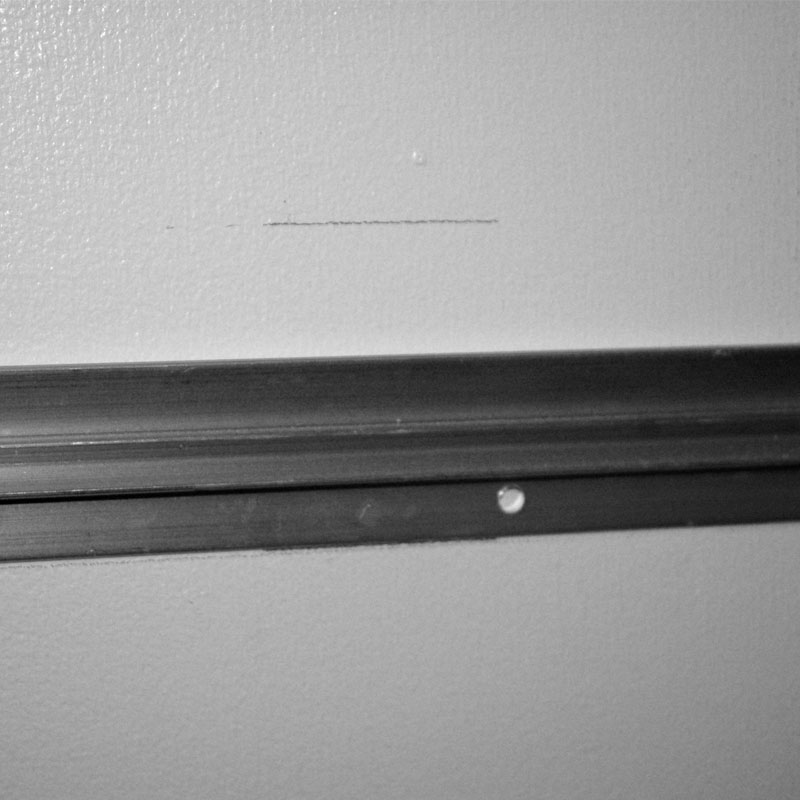 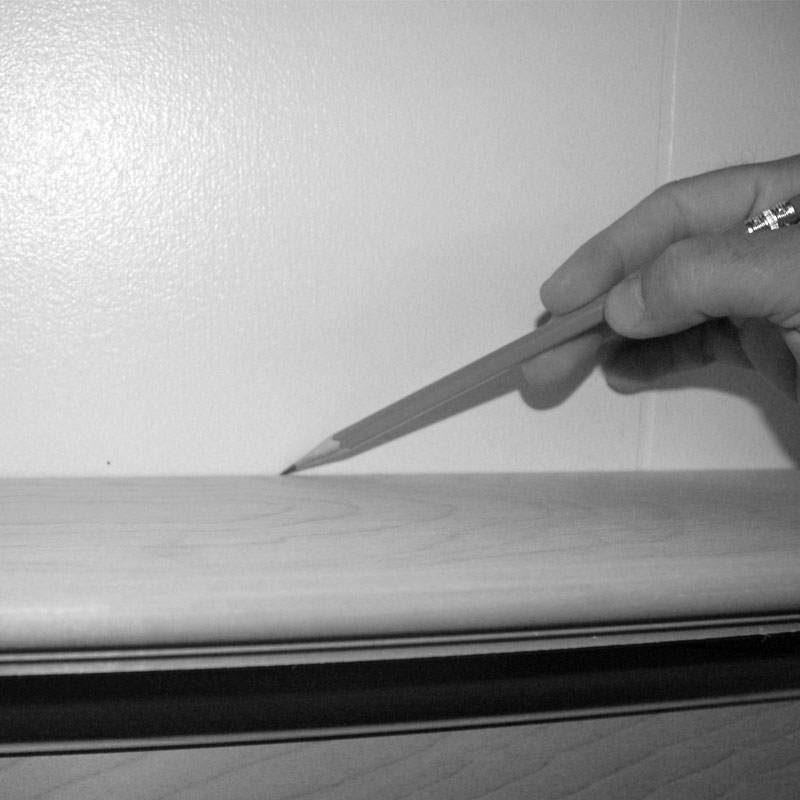 Prestige French Cleat Hanging System